Zamawiający: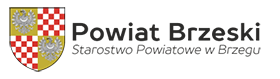 Starostwo Powiatowe w Brzegu z siedzibą w Brzeguul. Robotnicza 20, 49-300 BrzegZnak sprawy: _____________SPECYFIKACJA ISTOTNYCH WARUNKÓW ZAMÓWIENIA(w skrócie: SIWZ)w postępowaniu o udzielenie zamówienia publicznego prowadzonym w trybie przetargunieograniczonego o wartości nieprzekraczającej kwoty określonej w przepisach wydanychna podstawie art. 11 ust. 8 ustawy Prawo zamówień publicznych z dnia 29 stycznia 2004 r.(Dz. U. z 2017 r., poz. 1579 z późn. zm.)na„Modernizacja Brzeskiego Centrum Medycznego w Brzegu. Budowa bloku operacyjnego wraz z  centralną sterylizatornią w Brzeskim Centrum Medycznym”UMOWA nr ………na realizację zadania:„Modernizacja Brzeskiego Centrum Medycznego w Brzegu. Budowa bloku operacyjnego wraz z  centralną sterylizatornią w Brzeskim Centrum Medycznym”(dalej jako „Umowa”)zawarta w Brzegu, w dniu …………r., pomiędzy:…………………………………………………………………………………………………….,…………………………………………………………………………………………………….,zwaną dalej „Zamawiającym”, reprezentowaną przez: …………………………………………………………………………………………………….,…………………………………………………………………………………………………….,a………………………………………………………../nazwa i adres podmiotu gospodarczego/NIP ……………..       REGON ………………zwanym dalej „Wykonawcą”w imieniu którego umowę zawiera Pełnomocnik – Lider:………………………………………………………..NIP ……………..      REGON ……………..wpisana do Rejestru Przedsiębiorców prowadzonego przez …………………………… pod numerem ……………./ wpisana do Centralnej Ewidencji i Informacji o Działalności Gospodarczej Rzeczypospolitej Polskiej, reprezentowana przez: (wybrać w zależności od formy prawnej Wykonawcy)………………………………………………………………………………………………………...,…………………………………………………………………………………………………………„Zamawiający” oraz „Wykonawca” w treści Umowy łącznie zwani są „Stronami”, indywidualnie zaś „Stroną”.§ 1. Postanowienia ogólnePrzedmiotem Umowy jest wykonanie robót budowlanych w ramach zadania „Modernizacja Brzeskiego Centrum Medycznego w Brzegu. Budowa bloku operacyjnego wraz z  centralną sterylizatornią w Brzeskim Centrum Medycznym” Wykonawca zobowiązuje się do całkowitego wykonania przedmiotu umowy w terminie do …………..Strony są zgodne, że przedmiot umowy zostanie wykonany zgodnie z Dokumentacją Projektową oraz ofertą Wykonawcy. Zmiany w Dokumentacji Projektowej sporządzonej przez Wykonawcę, dokonywane w trakcie realizacji Umowy, nie stanowią zmiany Umowy, jeśli zostały uzgodnione z Zamawiającym. Zamawiający zamawia, a Wykonawca przyjmuje do wykonania roboty budowlane niezbędne do oddania do użytkowania przewidzianego Umową przedmiotu zamówienia, zgodnie z SIWZ (w tym Dokumentacją Projektową) i Ofertą Wykonawcy, mającymi zastosowanie normami oraz zgodnie z zasadami wiedzy technicznej, regulacjami obowiązującymi u Zamawiającego i obowiązującymi w Rzeczypospolitej Polskiej przepisami prawa powszechnie obowiązującego.Zamawiający zobowiązuje się do przekazania Wykonawcy frontu robót w terminie trzech dni od daty zawarcia Umowy.Mające zastosowanie normy, specyfikacje techniczne, zasady wiedzy technicznej i sztuki budowlanej i obowiązujące w Rzeczypospolitej Polskiej przepisy prawa powszechnie obowiązującego dalej w Umowie zwane będą „Prawem”. Wykonawca zrealizuje i ukończy wszystkie prace i roboty oraz usunie wszelkie stwierdzone w nich wady lub usterki, stosownie do postanowień Umowy oraz uzyska pozwolenie na użytkowanie.Przedmiot zamówienia zostanie zrealizowany w terminach określonych Harmonogramem rzeczowo-finansowym uzgodnionym z Zamawiającym uwzględniającym możliwość nieprzerwanego świadczenia usług zdrowotnych przez Zamawiającego.  Wykonawca zapewnia, że terminy, o których mowa w zdaniu poprzedzającym uwzględniają wszelkie prace konieczne do prawidłowego, terminowego i kompletnego wykonania przedmiotu zamówienia i są one w pełni możliwe do dotrzymania przy uwzględnieniu zakresu przedmiotu zamówienia.Jeżeli wykonane roboty wymagają przeprowadzenia szkolenia, które ma być przeprowadzone przed odbiorem końcowym przez Zamawiającego, to przedmiot Umowy nie będzie uznany za wykonany do czasu przeprowadzenia szkolenia przez Zamawiającego.Wykonawca oświadcza, że jest mu wiadome, iż Zamawiający zawarł niniejszą Umowę polegając na umiejętnościach i wiedzy Wykonawcy, jego zapleczu technicznym i osobowym oraz wszelkich jego doświadczeniach. Wykonawcy znana jest okoliczność, że w związku z zawarciem niniejszej Umowy Zamawiający zainteresowany jest wyłącznie osiągnięciem konkretnego rezultatu, tj. doprowadzeniem przez Wykonawcę do kompletnego zrealizowania przedmiotu zamówienia i jego wydania Zamawiającemu. Jeżeli ze względu na stopień skomplikowania prac w ramach przedmiotu zamówienia okaże się to niezbędne, Wykonawca w ramach Ceny zobowiązuje się do zatrudnienia dodatkowych, potrzebnych osób, wykwalifikowanych i doświadczonych w swoich dziedzinach i zawodach, tj. ekspertów, biegłych lub rzeczoznawców, celem prawidłowego i kompletnego wykonania przyjętych na mocy niniejszej Umowy obowiązków.§ 2. Solidarna odpowiedzialność(jeżeli ofertę złożyło konsorcjum)Jeżeli Wykonawcę stanowią podmioty związane umową konsorcjum (lub inną regulującą ich współpracę) to: podmioty wchodzące w jego skład będą uważane za solidarnie zobowiązane i odpowiedzialne przed Zamawiającym za wykonanie Umowy;podmioty wchodzące w jego skład powiadomią Zamawiającego o swoim partnerze wiodącym (liderze), który będzie miał pełnomocnictwa do podejmowania decyzji wiążących Wykonawcę; w szczególności, któremu pozostałe podmioty wchodzące w skład konsorcjum udzielą pisemnego pełnomocnictwa do przyjmowania wszelkich oświadczeń woli lub wiedzy, pochodzących od Zamawiającego, których potrzeba złożenia przez Zamawiającego może powstać w związku z zawarciem i wykonaniem Umowy, a ponadto z treści pełnomocnictwa wynikać będzie wyraźne upoważnienie partnera wiodącego (lidera) do przyjęcia od Zamawiającego oświadczenia woli lub wiedzy, nawet, jeżeli interesy partnera wiodącego (lidera) i mocodawcy będą ze sobą sprzeczne;Wykonawca zobowiązuje się do informowania Zamawiającego o każdorazowej zmianie umowy regulującej współpracę partnerów (konsorcjum) którzy wspólnie podjęli się wykonania przedmiotu Umowy;Partner wiodący (lider) będzie upoważniony do otrzymywania poleceń dla i w imieniu wszystkich partnerów;podmioty wchodzące w skład konsorcjum będą uprawnione wobec Zamawiającego w ten sposób, że Zamawiający może zapłacić umówione wynagrodzenie do rąk jednego z nich, w wyniku czego zobowiązanie do zapłaty umówionego wynagrodzenia wygaśnie względem wszystkich podmiotów wchodzących w skład konsorcjum (solidarność wierzycieli).§ 3. Sposób komunikacjiKorespondencja pomiędzy Stronami Umowy będzie odbywać się w formie pisemnej na poniższe adresy:Zamawiający:……………………, Przedstawiciel Zamawiającego w zakresie wykonywania Umowy …………, tel. ……..W celu usprawnieniu komunikacji informacje mogą być przekazywane drogą elektroniczną (jednak wiążąca będzie forma pisemna) na adres: __________@________ (oraz do wiadomości  __________@________)Wykonawca:…………………………….., Przedstawiciel Wykonawcy w zakresie wykonywania Umowy: …………, tel. ……..W celu usprawnieniu komunikacji informacje mogą być przekazywane drogą elektroniczną (jednak wiążąca będzie forma pisemna) na adres: __________@________ (oraz do wiadomości  __________@________)Strony przyjmują też, że w imieniu Zamawiającego mogą działać podmioty trzecie pełniące funkcję Inspektorów Nadzoru – o osobach tych Zamawiający powiadomi Wykonawcę po zawarciu z nimi umowy. Wykonawca zobowiązany jest powiadomić niezwłocznie Zamawiającego o wszelkich zmianach w zakresie reprezentacji Wykonawcy lub jego danych teleadresowych. W przypadku niedopełnienia tego obowiązku korespondencję wysłaną na dotychczasowy adres uważa się za skutecznie doręczoną.§ 4.  Kolejność pierwszeństwa dokumentówZakres prac i robót objętych przedmiotem Umowy oraz warunki i wymagania Zamawiającego dotyczące jego wykonania, podane są w wymienionych poniżej dokumentach składających się na Umowę. Dokumenty poniższe będą uważane oraz odczytywane i interpretowane jako części Umowy w następującym porządku pierwszeństwa:Umowa wraz z Załącznikami i wszelkie inne dokumenty powstałe w trakcie realizacji i uznane przez obie Strony za część Umowy, Oferta datowana na ............ wraz z Załącznikami do tej Oferty, Specyfikacja Istotnych Warunków Zamówienia (SIWZ), w tym Dokumentacja Projektowa, wraz z pytaniami i odpowiedziami oraz zmiany treści SIWZ (jeżeli dotyczy),§ 5. CesjaStrony zgodnie ustalają, że wynikające z Umowy prawa lub obowiązki Wykonawcy nie mogą być przeniesione na osoby trzecie bez zgody Zamawiającego wyrażonej na piśmie pod rygorem nieważności (art. 509 k.c. oraz art. 519 k.c.).Strony zgodnie ustalają, że wynikające z Umowy wierzytelności Wykonawcy nie mogą być przedstawiane do potrącenia ustawowego (art. 498 k.c.) z wierzytelnościami Zamawiającego.Wykonawca zobowiązuje się, że bez zgody Zamawiającego oraz jego podmiotu tworzącego, wyrażonej w formie pisemnej pod rygorem nieważności:Nie dokona cesji wierzytelności wynikających lub związanych z realizacją niniejszej umowy;Nie udzieli pełnomocnictwa do dochodzenia wierzytelności wynikających lub związanych z realizacją niniejszej umowy na drodze sądowej lub pozasądowej, za wyjątkiem pełnomocnictwa dla radcy prawnego lub adwokata;Nie zawrze umowy poręczenia dotyczącej wierzytelności wynikających lub związanych z realizacją niniejszej umowy.§ 6. Zabezpieczenie należytego wykonania UmowyStrony zgodnie potwierdzają, iż przed zawarciem Umowy Wykonawca wniósł zabezpieczenie należytego wykonania Umowy zgodnie z postanowieniami SIWZ, w wysokości 5% Ceny ofertowej brutto, tj. w kwocie brutto ………………….(słownie: ………………………………….).Wykonawca zapewni, że zabezpieczenie należytego wykonania Umowy będzie ważne i wykonalne, aż do należytego zrealizowania i ukończenia przedmiotu Umowy przez Wykonawcę oraz usunięcia przez niego wszelkich wad i usterek. Zabezpieczenie należytego wykonania Umowy będzie obowiązywało w okresie o 30 dni dłuższym, od dnia wykonania zamówienia i uznania przez Zamawiającego za należycie wykonane, a zabezpieczenie należytego wykonania Umowy w okresie gwarancji i rękojmi (w wysokości 30% wartości zabezpieczenia należytego wykonania Umowy) będzie obowiązywało w okresie o 15 dni dłuższym niż termin rękojmi. W przypadku, gdy Wykonawca nie przedłuży zabezpieczenia, zgodnie z ustępem 2 powyżej, Zamawiającemu przysługuje prawo wstrzymania płatności do czasu przedłużenia zabezpieczenia lub prawo, według wyboru Zamawiającego, do zrealizowania zabezpieczenia i traktowania uzyskanych pieniędzy jako zabezpieczenia wniesionego w pieniądzu bądź prawo do uzupełnienia z  płatności należnych Wykonawcy do wysokości kwoty należnego zabezpieczenia Umowy poprzez potrącenie i traktowania uzyskanych pieniędzy jako zabezpieczenia wniesionego w pieniądzu, na co Wykonawca wyraża zgodę. W przypadku dostarczenia przez Wykonawcę Zamawiającemu przedłużonego zabezpieczenia w innej formie niż pieniężna, Zamawiający zwróci pieniądze traktowane dotychczas jako zabezpieczenie wniesione w pieniądzu. Rozliczenie odbywać się będzie zgodnie z zasadami rozliczenia zabezpieczenia wniesionego w pieniądzu. Zatrzymanie kwoty wynagrodzenia na warunkach określonych w zdaniu poprzedzającym będzie równoznaczne z zawarciem pomiędzy Stronami umowy kaucji. W przypadku wstrzymania płatności, Wykonawcy nie przysługują odsetki od wstrzymanej płatności. Przedłużone zabezpieczenie ma być zgodne z postanowieniami SIWZ.Zamawiający zwróci Wykonawcy zabezpieczenie należytego wykonania Umowy w wysokości 70% w ciągu 30 dni od wykonania należycie przedmiotu umowy potwierdzonego protokołem odbioru końcowego. Pozostała kwota w wysokości 30% zabezpieczenia należytego wykonania Umowy pozostanie na zabezpieczenie roszczeń powstałych w okresie gwarancji i rękojmi i zostanie zwrócona nie później niż w 15 dni po upływie tego okresu pod warunkiem usunięcia wszystkich wad i usterek potwierdzonych protokołem odbioru pogwarancyjnego. § 7.  Prawa autorskieWykonawca oświadcza, że:w chwili przedstawienia do odbioru przedmiotu Umowy lub jego części będą przysługiwały mu w całości i na wyłączność majątkowe prawa autorskie i prawa zależne do utworów powstałych w związku z realizacją Umowy lub jej części;nie istnieją żadne ograniczenia, które uniemożliwiałyby Wykonawcy przenieść autorskie prawa majątkowe i prawa zależne w zakresie opisanym w pkt 1) powyżej do utworów powstałych w związku z realizacją Umowy lub jej części;autorskie prawa majątkowe i prawa zależne do utworów powstałych w związku z realizacją Umowy lub jej części nie są i nie będą przedmiotem zastawu lub innych praw na rzeczy osób trzecich i zostaną przeniesione na Zamawiającego bez żadnych ograniczeń;przeniesienie autorskich praw majątkowych na Wykonawcę nie jest, a w przypadku jeżeli w chwili podpisania Umowy prawa takie mu nie przysługują, nie będzie dokonane pod warunkiem, który nie uległ ziszczeniu przed dniem przekazania przedmiotu Umowy lub jej części Zamawiającemu;przeniesienie autorskich praw majątkowych na Wykonawcę nie jest, a w przypadku jeżeli w chwili podpisania Umowy prawa takie mu nie przysługują, nie będzie dokonane z zastrzeżeniem terminu późniejszego niż dzień przedstawienia do odbioru przedmiotu Umowy lub jej części Zamawiającemu;będzie sprawował nadzór autorski (lub zapewni taki nadzór) nad dokumentacją przez cały okres obowiązywania Umowy. Z chwilą przyjęcia przez Zamawiającego utworów powstałych w związku z realizacją Umowy (lub przyjmowanej przez niego części), w ramach wynagrodzenia, Wykonawca przenosi na rzecz Zamawiającego bezwarunkowo, na wyłączność całość autorskich praw majątkowych do utworów wchodzących w skład wszelkiej dokumentacji sporządzonej w ramach Umowy lub jej części, obejmujących prawo do rozporządzania i korzystania z wyłączeniem innych osób, bez konieczności składania dodatkowych oświadczeń stron w tym zakresie (z zastrzeżeniem  oświadczeń, o których mowa w ust. 8) wraz z wyłącznym prawem do wykonywania i zezwalania na wykonywanie zależnych praw autorskich, na polach eksploatacji wskazanych  w ust. 3 poniżej. Równocześnie przenosi na rzecz Zamawiającego, w ramach umówionego wynagrodzenia, własność wszelkich egzemplarzy lub nośników, na których utrwalono w/w utwory, które przekaże Zamawiającemu stosownie do postanowień Umowy.Zamawiający z chwilą przeniesienia na niego autorskich praw majątkowych i praw zależnych do utworów wchodzących w skład w/w dokumentacji lub jej części będzie mógł korzystać z niej w całości lub w części bez jakichkolwiek ograniczeń czasowych, w szczególności, na następujących polach eksploatacji:nieograniczone utrwalenie i zwielokrotnianie dowolnymi technikami, w tym drukarskimi, poligraficznymi, reprograficznymi, informatycznymi, cyfrowymi, w tym kserokopie, slajdy, reprodukcje komputerowe, odręcznie i odmianami tych technik;wykorzystywanie wielokrotne do realizacji celów, zadań i inwestycji Zamawiającego;wykorzystanie do opracowania wniosku o dofinansowanie z funduszy UE;wprowadzanie do obrotu;wprowadzanie do pamięci komputera;wykorzystanie w zakresie koniecznym dla prawidłowej eksploatacji utworu w przedsiębiorstwie Zamawiającego w dowolnym miejscu i czasie w dowolnej liczbie;udostępnianie wykonawcom lub innym podmiotom prawa prywatnego i publicznego, także wykonanych kopii, w tym w celu wykorzystania do osiągnięcia celu Umowy;najem, dzierżawa, użyczenie;rozpowszechnianie w inny sposób w tym: wprowadzanie do obrotu, ekspozycja, publikowanie części lub całości, opracowania, w dowolnej formie w przestrzeni publicznej i internetowej;przetwarzanie, dokonywanie edycji.Strony niniejszym potwierdzają, iż Zamawiającemu przysługuje prawo dokonywania zmian we wszelkich utworach stworzonych w ramach niniejszej Umowy oraz korzystania z tak zmienionych utworów, a także rozporządzania nimi, w tym w szczególności gdy zmiany następują na skutek sprawowania nadzoru autorskiego w rozumieniu przepisów Prawa budowlanego, przy czym wprowadzenie zmian oraz nadzór autorski może zostać wykonane przez Zamawiającego lub powierzone dowolnej osobie. Zamawiający na podstawie Umowy nabywa prawo do przeniesienia autorskich praw majątkowych do przekazanej mu w/w na rzecz osób trzecich, a także nabywa prawo do korzystania i rozporządzania zależnym prawem autorskim w zakresie wymienionym w ust. 3.Strony ustalają, iż rozpowszechnianie na polach eksploatacji określonych w ust. 3 powyżej może następować w całości, w części, fragmentach, samodzielnie, w połączeniu z dziełami innych podmiotów, w tym jako część dzieła zbiorowego, po zarchiwizowaniu w formie elektronicznej i drukowanej, po dokonaniu opracowań, przystosowań, uzupełnień lub innych modyfikacji itd.W przypadku wystąpienia przez jakąkolwiek osobę trzecią w stosunku do Zamawiającego, z roszczeniem z tytułu naruszenia praw autorskich lub praw zależnych, zarówno osobistych, jak i majątkowych, jeżeli naruszenie nastąpiło w związku z realizacją Umowy przez Wykonawcę, Wykonawca:przyjmie na siebie pełną odpowiedzialność za powstanie oraz wszelkie skutki powyższych zdarzeń;w przypadku skierowania sprawy na drogę postępowania sądowego wstąpi do procesu po stronie Zamawiającego i pokryje wszelkie koszty związane z udziałem Zamawiającego w postępowaniu sądowym oraz ewentualnym postępowaniu egzekucyjnym, w tym koszty obsługi prawnej postępowania;poniesie wszelkie koszty związane z ewentualnym pokryciem roszczeń majątkowych i niemajątkowych związanych z naruszeniem praw autorskich majątkowych lub osobistych osoby lub osób zgłaszających roszczenia.§ 8.  Poufność InformacjiStrony Umowy oraz osoby przez nie zatrudnione do realizacji Umowy, zobowiązują się do utrzymania w tajemnicy i nieujawniania osobom trzecim informacji uzyskanych przy realizacji Umowy, w szczególności informacji stanowiących tajemnicę przedsiębiorstwa oraz innych tajemnic prawnie chronionych powziętych w związku z realizacją Umowy.§ 9. PodwykonawcyZamawiający, z zastrzeżeniem ust. 2 poniżej, ustanawia następujące wymagania dotyczące umowy o podwykonawstwo: Termin zapłaty wynagrodzenia Podwykonawcy lub dalszemu Podwykonawcy nie może być dłuższy niż 30 dni od dnia doręczenia Wykonawcy, Podwykonawcy lub dalszemu Podwykonawcy faktury lub rachunku, potwierdzających wykonanie zleconej Podwykonawcy lub dalszemu Podwykonawcy: dostawy, usługi lub roboty budowlanej;Przedmiotem umowy o podwykonawstwo jest wyłącznie wykonanie odpowiednio: robót budowlanych, dostaw lub usług, które stanowią części zamówienia określonego Umową zawartą pomiędzy Zamawiającym a Wykonawcą;Wypłata wynagrodzenia Podwykonawcy lub dalszemu Podwykonawcy za wykonane przez nich roboty budowlane będące przedmiotem Umowy, których okres realizacji przekracza okres rozliczeniowy przyjęty w Umowie dla Wykonawcy, będzie następować w częściach, na podstawie odbiorów częściowych robót wykonanych przez Podwykonawcę lub dalszego Podwykonawcę, przy czym nie mogą być one wykonywane po odbiorze końcowym bez zgody Zamawiającego;Wykonanie przedmiotu umowy o podwykonawstwo zostaje określone, na co najmniej takim poziomie jakości, jaki wynika z Umowy zawartej pomiędzy Zamawiającym a Wykonawcą i powinno odpowiadać stosownym dla tego wykonania wymaganiom określonym w Dokumentacji Projektowej;Okres odpowiedzialności Podwykonawcy lub dalszego Podwykonawcy za wady przedmiotu umowy o podwykonawstwo, nie będzie krótszy od okresu odpowiedzialności za wady przedmiotu Umowy Wykonawcy wobec Zamawiającego;Podwykonawca lub dalszy Podwykonawca musi wykazać się posiadaniem wiedzy i doświadczenia odpowiadających, proporcjonalnie, co najmniej wiedzy i doświadczeniu wymaganym od Wykonawcy w związku z realizacją Umowy; dysponować personelem i sprzętem, gwarantującym prawidłowe wykonanie podzleconej części Umowy;Podwykonawca lub dalszy Podwykonawca są zobowiązani do przedstawiania Zamawiającemu na jego żądanie dokumentów, oświadczeń i wyjaśnień dotyczących realizacji umowy o podwykonawstwo (oryginały lub kserokopie dokumentów poświadczone za zgodność z oryginałem przez Podwykonawcę lub dalszego Podwykonawcę);wartość wynagrodzenia należnego Podwykonawcy nie może przewyższyć wartości wynagrodzenia, które Zamawiający zobowiązany będzie zapłacić Wykonawcy za przedmiot Umowy o podwykonawstwo.Wykonawca może podzlecić prace lub roboty polegające na: (zakres robót z Załącznika Nr 1 do SIWZ). Zawarcie umowy o podwykonawstwo z Podwykonawcą lub dalszym Podwykonawcą robót budowlanych wymaga każdorazowej zgody Zamawiającego. W związku z powyższym:Wykonawca, Podwykonawca lub dalszy Podwykonawca robót zamierzający zawrzeć umowę o podwykonawstwo, której przedmiotem są roboty budowlane (bądź dokonać zmiany w takiej umowie) obowiązany jest do przedłożenia Zamawiającemu projektu tej umowy (a także projektu jej zmiany), przy czym Podwykonawca lub dalszy Podwykonawca jest obowiązany dołączyć zgodę Wykonawcy na zawarcie umowy o podwykonawstwo o treści zgodnej z projektem umowy (bądź zgodę na zmianę tej umowy). Przedłożony projekt umowy o podwykonawstwo (bądź projekt jej zmiany) musi być zgodny z obowiązującymi przepisami prawnymi, w szczególności zaś z ustawą Prawo zamówień publicznych;Zamawiającemu przysługuje prawo zgłoszenia pisemnych zastrzeżeń do przedstawionego projektu umowy o podwykonawstwo (a także projektu jej zmiany) w szczególności w sytuacji, o której mowa w art. 143 b ust. 3 ustawy Prawo zamówień publicznych, w terminie 7 dni od dnia przedstawienia mu projektu tejże umowy (projektu jej zmiany). Niezgłoszenie przez Zamawiającego pisemnych zastrzeżeń do przedłożonego projektu umowy o podwykonawstwo (a także do projektu jej zmiany) w tym terminie uważane będzie za akceptację projektu umowy przez Zamawiającego;W przypadku zgłoszenia przez Zamawiającego zastrzeżeń do projektu umowy o podwykonawstwo lub do projektu jej zmiany 7-dniowy termin, o którym mowa powyżej liczy się na nowo od dnia przedstawienia poprawionego projektu umowy o podwykonawstwo lub projektu jej zmian; Wykonawca, Podwykonawca lub dalszy Podwykonawca przedłoży Zamawiającemu poświadczoną za zgodność z oryginałem kopię zawartej umowy o podwykonawstwo (bądź jej zmiany) w terminie 7 dni od dnia jej zawarcia. Zamawiającemu przysługuje prawo pisemnego sprzeciwu do tejże umowy (jej zmiany) w sytuacji, o której mowa w art. 143 b ust. 3 ustawy Prawo Zamówień Publicznych, w terminie 7 dni od dnia przedstawienia mu tejże umowy (projektu jej zmiany). Niezgłoszenie przez Zamawiającego pisemnego sprzeciwu do tejże Umowy o podwykonawstwo (projektu jej zmiany) w tym terminie uważane będzie za akceptację tejże umowy (lub projektu jej zmiany) przez Zamawiającego.Powyższą procedurę, określoną  w ust. 2 od pkt 1) do 4) stosuje się również do wszelkich zmian do umów między Wykonawcą a Podwykonawcą oraz do umów z dalszymi Podwykonawcami, jak również do zmian do tych umów. Niewypełnienie przez Wykonawcę obowiązków określonych powyżej stanowi podstawę do natychmiastowego żądania od Wykonawcy usunięcia przedmiotowego Podwykonawcy (dalszego Podwykonawcy) z placu budowy. Niniejsze postanowienie nie wyklucza innych uprawnień Zamawiającego określonych w Umowie. Wykonawca, Podwykonawca lub dalszy Podwykonawca zobowiązany jest przedłożyć Zamawiającemu poświadczoną za zgodność z oryginałem kopię zawartej umowy o podwykonawstwo, której przedmiotem są dostawy lub usługi, w terminie 7 dni od jej zawarcia w przypadku, gdy wartość takiej umowy będzie większa niż 0,5% wartości Umowy, w każdym zaś przypadku, gdy będzie to wartość większa niż 50.000 PLN. Przedłożona umowa o podwykonawstwo (bądź projekt jej zmiany) musi być zgodny z obowiązującymi przepisami prawnymi, w szczególności zaś z ustawą Prawo zamówień publicznych.Zamawiający dopuszcza wprowadzenie lub zmianę Podwykonawcy robót, z zastrzeżeniem, że w przypadku, gdy zmianie ulega Podwykonawca, na podstawie którego zasobów Wykonawca wykazał spełnienie warunków udziału w postępowaniu, nowy Podwykonawca dysponuje co najmniej potencjałem podmiotu zastępowanego, w zakresie, w jakim podlegał badaniu na etapie oceny spełnienia warunków udziału w postępowaniu.Zmiana zakresu robót wykonywanych przez Podwykonawców, przy pomocy których Wykonawca realizuje przedmiot Umowy, jest możliwa, o ile jest to konieczne dla prawidłowej realizacji przedmiotu Umowy i o ile nie narusza to postanowień niniejszego paragrafu.Wykonawca powiadomi Zamawiającego o zamierzonej dacie rozpoczęcia pracy każdego Podwykonawcy i o rozpoczęciu takiej pracy na Placu budowy;Wykonawca niezwłocznie będzie w pełni odpowiedzialny za działania lub uchybienia każdego Podwykonawcy, dalszego Podwykonawcy, dostawcy, usługodawcy i ich przedstawicieli lub pracowników, tak jakby to były działania lub uchybienia Wykonawcy.Jeżeli zatwierdzony przez Zamawiającego zgodnie z Umową Podwykonawca (lub dalszy Podwykonawca) bądź zgłoszony dostawca lub usługodawca wystąpi do Zamawiającego z oświadczeniem, że Wykonawca nie dokonuje płatności za wykonane prace lub roboty, które zostały odebrane i poświadczone do zapłaty w fakturze przez przedstawiciela Zamawiającego, usługi lub dostawy i udokumentuje zasadność takiego żądania to Zamawiający wezwie Wykonawcę do dostarczenia w terminie 7 dni od daty doręczenia takiego powiadomienia dowodów, że:sumy należne Podwykonawcy (lub dalszemu Podwykonawcy) za prace lub roboty oraz wynagrodzenie należne dostawcy lub usługodawcy, zostały zapłacone; że zobowiązanie do zapłaty wygasło w inny sposób niż poprzez zapłatę; że zobowiązania Podwykonawcy (lub dalszego Podwykonawcy) nie są wymagalne;wobec Podwykonawcy (lub dalszego Podwykonawcy) zostały zgłoszone roszczenia związane z niewykonaniem lub nienależytym wykonaniem przez niego Umowy.Jeżeli, po takim wezwaniu, Wykonawca nie dostarczy dowodów, że sumy należne Podwykonawcy (lub dalszemu Podwykonawcy), dostawcy lub usługodawcy zostały zapłacone albo, że zobowiązanie do zapłaty wygasło, wówczas Zamawiający, z zastrzeżeniem art. 143c ust. 2 oraz ust. 3 ustawy Prawo zamówień publicznych, po potwierdzeniu kwoty przez przedstawiciela Zamawiającego zapłaci na rzecz Podwykonawcy (lub dalszego Podwykonawcy), dostawcy lub usługodawcy należną kwotę. Zapłata zostanie dokonana w walucie, w jakiej rozliczana jest Umowa między Wykonawcą a Zamawiającym. Zamawiający po zapłaceniu należności bezpośrednio dla Podwykonawcy (lub dalszego Podwykonawcy), dostawcy lub usługodawcy będzie miał prawo skorzystać z zabezpieczenia należytego wykonania Umowy do tej kwoty bądź potrącić kwotę równą tej należności z wierzytelności Wykonawcy względem Zamawiającego. Po dokonaniu zapłaty przez Zamawiającego na rzecz Podwykonawcy (dalszego Podwykonawcy) Wykonawca nie będzie uprawniony do powoływania się wobec Zamawiającego na te zarzuty wobec Podwykonawcy (lub dalszego Podwykonawcy), o których Zamawiający nie został poinformowany przez Wykonawcę w terminie 7 dni po doręczeniu wezwania  opisanego powyżej.Jeżeli zaistnieją zasadnicze wątpliwości Zamawiającego odnośnie zasadności lub wysokości należnej zapłaty albo też podmiotu, któremu płatność się należy, Zamawiającemu przysługiwało będzie prawo złożenia do depozytu sądowego kwoty potrzebnej na pokrycie wynagrodzenia Podwykonawcy (lub dalszego Podwykonawcy), dostawcy lub usługodawcy. Po złożeniu do depozytu sądowego będzie miał prawo potrącić kwotę równą kwocie złożonej do depozytu sądowego z wierzytelności Wykonawcy względem Zamawiającego.W przypadku, gdy Zamawiający zapłaci Podwykonawcy (dalszemu Podwykonawcy) jakąkolwiek kwotę z tytułu solidarnej odpowiedzialności przewidzianej w art. 647 (1) i n. k.c., Zamawiający będzie uprawniony do dochodzenia roszczenia regresowego względem Wykonawcy w pełnej wysokości, tj. obejmującej zapłaconą należność główną oraz wszelkie inne koszty, w tym: odsetki, koszty procesu, koszty egzekucji.§ 10.  Dostęp do placu budowyZamawiający przekaże protokolarnie Wykonawcy plac budowy (należy przez to rozumieć przestrzeń, w której prowadzone są roboty budowlane, dalej jako: „Plac budowy”) w celu realizacji robót najpóźniej w terminie 3 dni od daty podpisania Umowy. Przed rozpoczęciem robót Wykonawca zobowiązany jest do przeszkolenia swoich pracowników z przestrzegania podstawowych zasad BHP i p.poż.Zaplecze tymczasowe opracowuje Wykonawca we własnym zakresie. Wykonawca ponosi odpowiedzialność za Plac budowy z chwilą jego przejęcia.Wykonawca zobowiązuje się na własny koszt ochraniać mienie znajdujące się na Placu budowy.Wykonawca przed rozpoczęciem robót budowlanych, nie później niż w terminie trzech (3) dni od daty przejęcia Placu budowy, na własny koszt, dokona inwentaryzacji fotograficznej i opisowej obiektów budowlanych na terenach przyległych oraz dróg, tras dostępu i urządzeń obcych lub obiektów budowlanych na terenie budowy, jak i w jego otoczeniu, których stan może ulec pogorszeniu w wyniku prowadzenia robót budowlanych. Inwentaryzacja taka zostanie poświadczona protokołem przez Wykonawcę i Zamawiającego, a kopię zdjęć Wykonawca przekaże Zamawiającemu na powszechnie stosowanym nośniku danych. Wykonawca nie będzie zakłócał niepotrzebnie, ponad konieczną miarę, dostępu, użytkowania lub zajmowania wszystkich dróg i przejść, niezależnie czy są one publiczne, czy w posiadaniu Zamawiającego lub innych osób. Wykonawca zapozna się z położeniem wszystkich istniejących urządzeń takich jak: dreny, linie i słupy telefoniczne i elektryczne, ujęcia wodne, gazociągi oraz obiekty budownictwa lądowego, przed wykonaniem jakiegokolwiek wykopu i rozpoczęciem robót mogących naruszyć te urządzenia.Wykonawca będzie ponosił wszelką odpowiedzialność za wszelkie szkody powstałe w związku z wykonywaniem przez niego Umowy na osobach lub mieniu, w tym dotyczące nieruchomości sąsiednich, jak również wynikające z ograniczeń w korzystaniu z nieruchomości na których realizowane są roboty oraz nieruchomości sąsiednich, za uszkodzenia budynków, budowli, drzew, krzewów, dróg, rowów irygacyjnych, rurociągów, kabli i linii elektrycznych, kabli teletechnicznych i telekomunikacyjnych oraz wszelkich urządzeń, spowodowane przez niego lub jego Podwykonawcę(ów) (dalszych Podwykonawców) przy realizacji przedmiotu Umowy. Wykonawca będzie zobowiązany do bezzwłocznej naprawy uszkodzeń na własny koszt (w uzgodnieniu z zarządcą elementu uszkodzonego) oraz w razie konieczności wykonania wszelkich dalszych robót naprawczych zleconych przez Zamawiającego.Wykonawca zwolni Zamawiającego z wszelkiej odpowiedzialności w związku z wszystkimi odszkodowaniami, stratami i wydatkami (włącznie z opłatami sądowymi i innymi wydatkami prawnymi), wynikłymi z każdego takiego niepotrzebnego lub nieprawidłowego działania (392 k.c.).Wykonawca w uzgodnieniu z Zamawiającym będzie zobowiązany do dokonania, w ramach umówionego wynagrodzenia, niezbędnych uzgodnień z lokalnymi władzami, przedsiębiorstwami oraz właścicielami prywatnymi odnośnie wszelkich niezbędnych usunięć i robót odtworzeniowych istniejących sieci i urządzeń. Wykonawca poniesie koszty takich robót jak i wszelkich uzgodnień. Na każde żądanie Zamawiającego, Wykonawca zobowiązany będzie do przedstawienia poniesionych kosztów Zamawiającemu.Wykonawca uznaje trasy dostępu do Placu budowy za wystarczająco przydatne i dostępne. Wykonawca będzie właściwie używał odpowiednich pojazdów i tras, aby nie dopuścić do uszkodzenia jakiejkolwiek drogi lub mostu, przez ruch drogowy związany z działalnością Wykonawcy. Wykonawca jest zobowiązany zastosować niezbędne możliwe środki celem ochrony dróg i obiektów inżynierskich prowadzących na teren budowy przed uszkodzeniami, które mogą spowodować roboty, transport lub sprzęt Wykonawcy, jego dostawców, usługodawców lub Podwykonawców (dalszych Podwykonawców), w szczególności powinien dostosować się do obowiązujących ograniczeń obciążeń osi pojazdów podczas transportu materiałów i sprzętu na teren budowy i z terenu budowy.Wykonawca jest zobowiązany ponosić koszty nałożonych na niego opłat, kar lub grzywien związanych z naruszeniem przez Wykonawcę przepisów dotyczących dopuszczalnych obciążeń osi pojazdów lub koszty naprawy uszkodzonych przez niego dróg kołowych, kolejowych, wodnych lub obiektów inżynierskich.Wykonawca jest odpowiedzialny za nie dopuszczanie osób nieupoważnionych na Plac budowy. Wykonawca ograniczy prowadzenie swoich działań do Placu budowy oraz podejmie wszelkie konieczne środki ostrożności, aby utrzymać sprzęt i personel Wykonawcy w obrębie Placu budowy.Podczas realizacji robót Wykonawca będzie utrzymywał Plac budowy w stanie wolnym od wszelkich niepotrzebnych przeszkód, w tym będzie uprzątał i usuwał z Placu budowy wszelki złom i odpady. § 11. Próby dotyczące wyrobów budowlanychWyroby budowlane niezbędne do realizacji przedmiotu Umowy (urządzenia, materiały) i wykonane elementy robót będą poddawane próbom i badaniom zgodnie z wymaganiami przewidzianymi: w Dokumentacji Projektowej; mających zastosowanie istniejących normach i obowiązujących przepisach.Jeśli Zamawiający zarządzi dodatkowe badania sprawdzające, które nie były przewidziane w dokumentach umownych, zaś wyniki badań wykażą, że materiały (wyroby budowlane) bądź elementy robót (roboty) są niezgodne z zamówieniem, koszty badań dodatkowo zleconych obciążają Wykonawcę. § 12. WykonawstwoWykonawca uzyska wszelkie zezwolenia, zatwierdzenia i inne dokumenty wymagane do wykonania robót budowlanych, dostarczenia lub usunięcia wyrobów budowlanych (urządzeń, materiałów) dla potrzeb realizacji przedmiotu Umowy. Wykonawca opracuje wymagane w tym celu wnioski i inne dokumenty oraz w razie potrzeby uzyska wymagane pełnomocnictwa Zamawiającego. Wszystkie koszty związane z uzyskaniem tych zezwoleń obciążą Wykonawcę.Wykonawca będzie dawał wszystkie powiadomienia, płacił wszystkie podatki, należności i opłaty oraz uzyska wszystkie licencje, jakie są wymagane przez Prawa, w odniesieniu do projektowania dla realizacji przedmiotu Umowy oraz usunięcia wszelkich wad lub usterek oraz Wykonawca zapłaci Zamawiającemu odszkodowanie (lub inne koszty) i przejmie od niego odpowiedzialność materialną, w związku z konsekwencjami jakiegokolwiek zaniedbania w tym względzie.Wszystkie wyroby budowlane (materiały, urządzenia) niezbędne do zrealizowania przedmiotu Umowy dostarczy Wykonawca oraz wyroby te będą wyrobami nowymi.Wszystkie zastosowane przez Wykonawcę wyroby budowlane (materiały, urządzenia) muszą odpowiadać, co do jakości, wymaganiom Zamawiającego oraz wymogom dla wyrobów dopuszczonych do obrotu i stosowania.Wykonawca zapewni, ażeby osoby trzecie (w tym także inni wykonawcy zatrudnieni w procesie budowy, Podwykonawcy oraz osoby zatrudnione przez Wykonawcę lub Podwykonawców, bez względu na formę zatrudnienia) nie podnosiły jakichkolwiek roszczeń w stosunku do Zamawiającego w związku z wykonywaniem Umowy przez Wykonawcę, w szczególności z tytułu szkód, za które odpowiada Wykonawca. W razie wytoczenia powództwa przez jakąkolwiek taką osobę trzecią przeciwko Zamawiającemu, Wykonawca – na żądanie Zamawiającego – weźmie na swój koszt udział w postępowaniu w zakresie niezbędnym do ochrony Zamawiającego przed odpowiedzialnością wobec tej osoby. Jeżeli Zamawiający będzie zmuszony spełnić jakiekolwiek świadczenie na rzecz osoby trzeciej, za które odpowiada Wykonawca, Wykonawca zwróci Zamawiającemu równowartość tego świadczenia oraz wyrówna wszystkie inne straty, w tym koszty sądowe oraz koszty pomocy prawnej. Ponadto Wykonawca niezwłocznie zawiadomi Zamawiającego o wszystkich sporach z osobami trzecimi oraz o innych okolicznościach, z którymi wiązać się może wystąpienie przez nich z roszczeniami przeciwko Zamawiającemu.Wykonawca dostarczy wszystkie instrukcje w języku polskim.W razie zawieszenia wykonania Umowy, Wykonawca jest zobowiązany w trakcie zawieszenia zabezpieczać dotychczas wykonane roboty, tak aby uniknąć jakiejkolwiek szkody.Strony zgadzają się, że dla Robót wynikających z Umowy, ryzyko niesprzyjających warunków klimatycznych jest ryzykiem Wykonawcy. Wykonawca zapoznał się z charakterystyką klimatu, jego możliwymi zmianami i wahaniami temperatur, występowaniem opadów deszczu oraz śniegu w Kraju, takie ryzyko przyjął i wkalkulował w cenę zawartą w ofercie oraz uwzględnił w terminie wykonania Umowy.§ 13. Procedury bezpieczeństwaWykonawca będzie:przestrzegał wszystkich mających zastosowanie przepisów bezpieczeństwa, w tym przedłoży do akceptacji Zamawiającemu plan bezpieczeństwa i ochrony zdrowia (BIOZ) nie później niż w ciągu 3 dni przed datą przekazania placu budowy, co nie zwalnia z obowiązku posiadania przez Wykonawcę BIOZ na budowie przez okres realizacji robót;zapewniał bezpieczeństwo wszystkich osób uprawnionych do przebywania na placu budowy oraz osób przypadkowo znajdujących się na placu budowy;utrzymywał Plac budowy i robót w stanie wolnym od niepotrzebnych przeszkód, tak aby unikać niebezpieczeństwa dla osób, o których mowa w ust. 2).§ 14. Ochrona środowiskaWykonawca zobowiązany jest do przestrzegania wymogów ochrony środowiska na terenie i wokół terenu budowy, w tym w szczególności Wykonawca zobligowany jest do postępowania zgodnie z obowiązującymi przepisami ochrony środowiska. W przypadku wystąpienia bezpośredniego zagrożenia szkodą w środowisku spowodowanego prowadzonymi przez Wykonawcę robotami, Wykonawca zobowiązany jest do podjęcia niezwłocznych działań zapobiegawczych. Wykonawca odpowiada za szkody w środowisku powstałe wskutek prowadzenia robót. W przypadku wystąpienia szkody w środowisku Wykonawca jest zobowiązany do podjęcia działań w celu ograniczenia szkody w środowisku, zapobieżenia kolejnym szkodom oraz do podjęcia działań naprawczych. Wszelkie działania zapobiegawcze i naprawcze Wykonawca przeprowadzi na własny koszt.Wykonawca zapewni, aby tymczasowo magazynowane materiały i urządzenia do czasu, gdy będą one potrzebne do wykonania robót, zostały zabezpieczone przed zniszczeniem, zachowały swoją jakość oraz właściwości i były dostępne do kontroli przez Zamawiającego. Zdemontowane materiały oraz urządzenia powinny być zabezpieczone przed wpływami atmosferycznymi, kradzieżą i uszkodzeniami mechanicznymi. Uszkodzenia powstałe podczas demontażu urządzeń istniejących, zakwalifikowanych do dalszego użytkowania, obciążają Wykonawcę i muszą zostać usunięte na jego koszt. Zakres naprawy obejmuje przywrócenie tych urządzeń do stanu sprzed demontażu.Miejsca czasowego magazynowania będą zlokalizowane w obrębie terenu budowy w miejscach uzgodnionych z Zamawiającym lub poza terenem budowy w miejscach zorganizowanych przez Wykonawcę. Wykonawca jest wytwórcą odpadów i jest obowiązany do gospodarowania wytworzonymi przez siebie odpadami w wyniku świadczenia usług w zakresie budowy (w tym również odbudowy, rozbudowy i nadbudowy), przebudowy, montażu rozbiórki, remontu obiektów z wyłączeniem odpadów, których wytwórcą będzie Zamawiajacy, w tym m.in. odpadów ze stali i metali kolorowych.Wykonawca prowadzi gospodarkę odpadami w sposób zapewniający ochronę życia i zdrowia ludzi oraz środowiska, w szczególności gospodarka odpadami nie może:powodować zagrożenia dla wody, powietrza, gleby, roślin lub zwierząt;powodować uciążliwości przez hałas lub zapach;wywoływać niekorzystnych skutków dla terenów wiejskich lub miejsc o szczególnym znaczeniu, w tym kulturowym i przyrodniczym.Podczas realizacji robót odpady należy magazynować w sposób selektywny w miejscu na ten cel przeznaczony, wyznaczony na Placu budowy, zgodnie z przepisami ustawy z dnia 14 grudnia 2012 r. o odpadach (Dz. U. 2013 poz. 21) oraz jej aktami wykonawczymi w tym zakresie.Koszty gospodarowania odpadami są ponoszone przez Wykonawcę będącego wytwórcą odpadów.Powyższe wymagania w zakresie gospodarowania odpadami i materiałami obowiązują również wszystkich Podwykonawców.§ 15. Personel WykonawcyPodczas realizacji robót oraz tak długo później, jak będzie to konieczne do wypełnienia zobowiązań Wykonawcy, Wykonawca zapewni całe kierownictwo konieczne do planowania, organizacji, kierowania, zarządzania, inspekcji i dokonywania prób (dalej jako „Kierownictwo Wykonawcy”).Kierownictwo Wykonawcy będzie posiadać wymagane uprawnienia do wykonywania powierzonych im funkcji. W przypadku uzasadnionej konieczności wymiany przez Wykonawcę jakiejkolwiek osoby z Kierownictwa Wykonawcy, wskazanej w Ofercie, nowa osoba musi posiadać odpowiednie uprawnienia budowlane, jeżeli są wymagane przez ustawę Prawo budowlane oraz posiadać doświadczenie oraz kwalifikacje nie mniejsze niż te, które zostały określone w SIWZ (liczone od momentu wystąpienia przez Wykonawcę z wnioskiem do Zamawiającego o wyrażenie zgody na jej zatrudnienie).Zmiana w trakcie realizacji Umowy którejkolwiek z osób umocowanych lub uprawnionych do kierowania budową i do kierowania robotami, co do których określono wymagania w SIWZ, musi być uzasadniona przez Wykonawcę na piśmie i wymaga pisemnego zaakceptowania przez Zamawiającego. Zamawiający zaakceptuje lub odrzuci taką zmianę w terminie 7 dni od daty przedłożenia zmiany. Zmiana taka nie będzie miała wpływu na wysokość wynagrodzenia Wykonawcy. Wykonawca przedłoży Zamawiającemu propozycję zmiany, nie później niż 7 dni przed planowanym skierowaniem do kierowania budową lub robotami którejkolwiek osoby. Jakakolwiek przerwa w realizacji Umowy wynikająca z braku kierownictwa budowy lub robót będzie traktowana jako przerwa wynikła z przyczyn zależnych od Wykonawcy i nie będzie stanowić podstawy do przedłużenia terminu realizacji Umowy.Kierownictwo będzie sprawowane przez wystarczającą liczbę osób posiadających dostateczną znajomość języka polskiego oraz działań przewidzianych do prowadzenia prac lub robót (włącznie z wymaganymi metodami i technikami, zagrożeniami możliwymi do napotkania i metodami zapobiegania wypadkom) w celu zadowalającej i bezpiecznej realizacji prac lub robót.Personel Wykonawcy będzie odpowiednio wykwalifikowany, biegły oraz doświadczony 
w swych zawodach lub zajęciach. Zamawiający może wymagać, aby Wykonawca usunął każdą osobę (lub spowodował jej usunięcie) zatrudnioną na Placu budowy lub przy robotach, która:nieodpowiednio się zachowuje lub wykazuje brak staranności, lubwykonuje swoje obowiązki w sposób niekompetentny lub niedbały, lubnie stosuje się do jakichkolwiek postanowień Umowy, lubuporczywie postępuje szkodliwie dla bezpieczeństwa, zdrowia lub swoim działaniem (bądź zaniechaniem działania) stwarza zagrożenie dla środowiska naturalnego, w tym stwarza ryzyko wystąpienia bezpośredniego zagrożenia szkodą w środowisku.Wykonawca usunie (lub spowoduje usunięcie) każdą osobę (osoby) zatrudnione przy wykonaniu Umowy, których usunięcia zażąda Zamawiający. Zmiana personelu na żądanie Zamawiającego nie będzie wymagała aneksu do Umowy. Jeżeli wystąpi taka okoliczność, to Wykonawca wyznaczy niezwłocznie odpowiednią osobę na zastępstwo (lub spowoduje jej wyznaczenie).W skład Personelu Wykonawcy będą wchodzić osoby posiadające: uprawnienia wymagane przez przepisy Prawa budowlanego, jak również uprawnienia wymagane przez przepisy ustawy Prawo geodezyjne i kartograficzne, niezbędne do podjęcia obowiązków zgodnie z Umową. W przypadku uzasadnionej konieczności wymiany przez Wykonawcę osoby z personelu – nowa osoba musi posiadać odpowiednie kwalifikacje (uprawnienia). Zamawiającemu przysługiwać będzie prawo do weryfikacji czy osoba zastępująca posiada odpowiednie, takie jakie zostały określone w SIWZ, doświadczenie i kwalifikacje. Wykonawca będzie w pełni odpowiedzialny za działania lub uchybienia personelu Wykonawcy, tak jakby to były działania lub uchybienia Wykonawcy.Wykonawca i jego personel będą przestrzegać i będą ich obowiązywały wszystkie przepisy Prawa. Wykonawca zrekompensuje Zamawiającemu wszelkie roszczenia i koszty postępowania wynikające z jakiegokolwiek naruszenia przez Wykonawcę i jego pracowników Prawa.§ 16Obowiązek zatrudnienia na podstawie umowy o pracęZamawiający wymaga od Wykonawcy lub Podwykonawcy lub dalszego Podwykonawcy, aby osoby wykonujące następujące czynności w zakresie realizacji zadania, tj.:- osoby wykonujące roboty budowlane, zwane dalej „pracownikami” w okresie realizacji niniejszej umowy, zostały zatrudnione na podstawie umowy o pracę w rozumieniu przepisów ustawy z dnia 26 czerwca 1974 r. – Kodeks pracy.W trakcie realizacji zamówienia Zamawiający uprawniony jest do wykonywania czynności kontrolnych wobec Wykonawcy odnośnie spełniania przez Wykonawcę lub Podwykonawcę lub dalszego Podwykonawcę wymogu zatrudnienia na podstawie umowy o pracę osób wykonujących wskazane w ust. 1 czynności. Zamawiający uprawniony jest  w szczególności do:a) żądania oświadczeń i dokumentów w zakresie potwierdzenia spełniania ww. wymogów i dokonywania ich oceny,b) żądania wyjaśnień w przypadku wątpliwości w zakresie potwierdzenia spełniania ww. wymogów,c) przeprowadzania kontroli na miejscu wykonywania świadczenia.Każdorazowo na żądanie Zamawiającego, w terminie przez niego wskazanym,                              nie krótszym niż 3 dni robocze, Wykonawca zobowiązuje się przedłożyć do wglądu Zamawiającemu oświadczenie Wykonawcy lub Podwykonawcy lub dalszego Podwykonawcy o zatrudnieniu na podstawie umowy o pracę osób wykonujących czynności, których dotyczy wezwanie Zamawiającego. Oświadczenie to powinno zawierać w szczególności: dokładne określenie podmiotu składającego oświadczenie, datę złożenia oświadczenia, wskazanie, że objęte wezwaniem czynności wykonują osoby zatrudnione na podstawie umowy o pracę wraz ze wskazaniem liczby tych osób, imion i nazwisk tych osób, rodzaju umowy o pracę i wymiaru etatu oraz podpis osoby uprawnionej do złożenia oświadczenia w imieniu Wykonawcy lub Podwykonawcy lub dalszego Podwykonawcy.Składanie fałszywych oświadczeń skutkuje odpowiedzialnością karną.Z tytułu niespełnienia przez Wykonawcę lub Podwykonawcę lub dalszego Podwykonawcę wymogu zatrudnienia na podstawie umowy o pracę osób wykonujących wskazane w ust. 1 czynności Zamawiający przewiduje sankcję w postaci obowiązku zapłaty przez Wykonawcę kary umownej w wysokości określonej w §21 ust. 1 pkt 12. Niezłożenie przez Wykonawcę w wyznaczonym przez Zamawiającego terminie żądanych przez Zamawiającego dowodów w celu potwierdzenia spełnienia przez Wykonawcę lub Podwykonawcę lub dalszego Podwykonawcę wymogu zatrudnienia na podstawie umowy o pracę traktowane będzie, jako niespełnienie przez Wykonawcę lub Podwykonawcę lub dalszego Podwykonawcę wymogu zatrudnienia na podstawie umowy o pracę osób wykonujących wskazane w ust. 1 czynności. W przypadku uzasadnionych wątpliwości, co do przestrzegania prawa pracy przez Wykonawcę lub Podwykonawcę lub dalszego Podwykonawcę, Zamawiający może zwrócić się o przeprowadzenie kontroli przez Państwową Inspekcję Pracy.§ 17. Narady z postępu pracW ciągu 30 dni od zawarcia umowy, na Placu budowy odbędzie się narada z postępu prac z udziałem Zamawiającego i umocowanego przedstawiciela Wykonawcy, na której będzie omawiany postęp prac oraz inne odnośne sprawy.Zamawiający ma prawo żądania zwołania narad z postępu pracy co najmniej raz na dwa tygodnie począwszy od miesiąca następującego po miesiącu, w którym została podpisana Umowa. Stosowną informację o zwołaniu narady należy przekazać w ciągu 3 dni przed jej terminem.§ 18. Godziny pracyWykonawca ma obowiązek takiej organizacji robót by nie utrudniały one pracy Brzeskiego Centrum Medycznego. W trakcie wykonania Umowy Wykonawca jest uprawniony do prowadzenia Robót od godziny 6.00 do godz. 22.00 przez 6 dni w tygodniu (od poniedziałku do soboty włącznie). Brak możliwości wykonywania danych Robót w godzinach od 6.00 do 22.00 oraz w danych warunkach atmosferycznych musi być potwierdzony przez Inspektora Nadzoru reprezentującego Zamawiającego. § 19. Inspekcja1. Personel Zamawiającego lub Inspektor Nadzoru:będzie miał pełny dostęp do wszystkich części Placu budowy i do wszystkich miejsc, z których są uzyskiwane materiały naturalne, orazpodczas pozyskiwania, wytwarzania, budowy (na Placu budowy i gdziekolwiek indziej), będzie uprawniony do badania, inspekcji, pomiarów i dokonywania prób materiałów i wykonawstwa, oraz do sprawdzania postępu wytwarzania lub montażu urządzeń oraz pozyskiwania i wytwarzania materiałów.2. 	Wykonawca zapewni personelowi Zamawiającego pełną możliwość wykonywania tych czynności, włącznie z zapewnieniem dostępu, urządzeń, pozwoleń i wyposażenia w zakresie bezpieczeństwa. Żadna taka czynność nie zwolni Wykonawcy z jakiegokolwiek zobowiązania lub odpowiedzialności.3. 	Wykonawca powiadomi Zamawiającego, kiedykolwiek jakaś praca lub robota będzie gotowa i zanim będzie przykryta, umieszczona poza polem widzenia lub opakowana do przechowywania lub transportu. Wtedy Zamawiający albo bez uzasadnionej zwłoki przeprowadzi te badania, inspekcje, pomiary lub próby, albo bezzwłocznie powiadomi Wykonawcę, że Zamawiający nie wymaga zrobienia tego. Jeżeli Wykonawca zaniedba dania swojego powiadomienia, to na żądanie i w czasie wymaganym przez Zamawiającego, Wykonawca odkryje taką pracę a następnie przywróci ją pomyślnie do poprzedniego stanu, wszystko na koszt Wykonawcy.§ 20. Prace zabezpieczająceBez względu na jakikolwiek uprzedni odbiór, Zamawiający może polecić Wykonawcy:usunąć z Placu budowy i zastąpić innymi wszelkie urządzenia lub materiały, które nie są zgodne z Umową,usunąć i ponownie wykonać każdą inną pracę lub robotę, która nie jest zgodna z Umową, orazwykonać każdą pracę lub robotę, która jest pilnie wymagana dla bezpieczeństwa robót, z powodu wypadku, nieprzewidzianego wydarzenia.Każde polecenie Zamawiającego będzie wskazywało rozsądny czas, w jakim Wykonawca jest zobowiązany je wykonać.  Jeżeli Wykonawca nie zastosuje się do takiego polecenia, to Zamawiający będzie uprawniony do zatrudnienia i opłacenia innych osób dla wykonania tej pracy na koszt i ryzyko Wykonawcy. Wykonawca zapłaci także Zamawiającemu. wszystkie koszty wynikłe z tego niezastosowania się.§ 21. Kary i obciążeniaWykonawca zapłaci Zamawiającemu karę umowną:za zwłokę w zakończeniu robót budowlanych w wysokości 0,1% ceny brutto za każdy rozpoczęty dzień zwłoki;za zwłokę w usunięciu wad ujawnionych w trakcie czynności odbiorowych po upływie wyznaczonego terminu ich usunięcia w wysokości 0,1% ceny brutto za wykonanie przedmiotu Umowy za każdy rozpoczęty dzień zwłoki;za nieobecność wymaganego przez Umowę przedstawiciela Wykonawcy uprawnionego do podejmowania wiążących decyzji na naradach i spotkaniach koordynacyjnych, w wysokości 1 000 PLN odrębnie za każdy przypadek zawinionej nieobecności w wyznaczonym terminie narady lub spotkania; za brak przedłożenia polis ubezpieczeniowych w terminach wskazanych w Umowie, w wysokości 1 000 PLN za każdy dzień zwłoki;za powierzenie wykonania części przedmiotu Umowy Podwykonawcom (dalszym Podwykonawcom) bez zgody Zamawiającego bądź też za nieprzedłożenie do zaakceptowania przez Zamawiającego projektu umowy o podwykonawstwo (lub projektu jej zmiany) - w wysokości 1 000 PLN za każdy taki przypadek; za brak zmiany Umowy o podwykonawstwo w zakresie terminu zapłaty – w wysokości      1 000 PLN za każdy taki przypadek;za nieprzedstawienie Zamawiającemu w terminie wskazanym poświadczonej za zgodność z oryginałem kopii umowy z Podwykonawcą lub jej zmiany bądź też za przedstawienie umowy z Podwykonawcą niezgodnej z postanowieniami określonymi w § 11 - w wysokości 1 000 PLN za każdy taki przypadek;za brak zapłaty lub za nieterminową zapłatę wynagrodzenia należnego Podwykonawcy (dalszemu Podwykonawcy), dostawcy lub usługodawcy, o których mowa w Umowie - w wysokości 10 000 PLN za każdy taki przypadek;  w wysokości 10 % kwoty roszczeń nieuregulowanych przez Wykonawcę w stosunku do Podwykonawcy (lub dalszego Podwykonawcy), dostawcy lub usługodawcy w sytuacji zapłaty Podwykonawcy (lub dalszemu Podwykonawcy), dostawcy lub usługodawcy przez Zamawiającego;za każde stwierdzone naruszenie zasad BHP i ppoż. Karę w wysokości 1 000 PLN;w razie odstąpienia od Umowy z przyczyn leżących po stronie Wykonawcy -  w wysokości 20% ceny brutto oraz inne koszty, które Zamawiający będzie musiał ponieść z tego powodu;Niezależnie od kar umownych, o których mowa powyżej w ust. 1 Wykonawca zapłaci Zamawiającemu karę umowną:a) za nieprzedłożenie Zamawiającemu oświadczenia, o którym mowa w §16 ust. 3                   w wysokości 500,00 zł za każdy dzień zwłoki w stosunku do terminu wskazanego przez Zamawiającego,b) z tytułu stwierdzenia przez Zamawiającego niezatrudnienia przy realizacji zamówienia którejkolwiek z osób wskazanych w §16 ust. 1 w wysokości iloczynu kwoty minimalnego wynagrodzenia za pracę ustalonego na podstawie przepisów o minimalnym wynagrodzeniu za pracę (obowiązujących w chwili stwierdzenia przez Zamawiającego niedopełnienia przez Wykonawcę lub/i Podwykonawcę wymogu zatrudniania pracowników, o których mowa w §16 ust. 1 na podstawie umowy o pracę w rozumieniu przepisów Kodeksu Pracy) oraz liczby miesięcy w okresie realizacji umowy, w których nie dopełniono przedmiotowego wymogu – za każdego pracownika świadczącego usługi, w stosunku, do którego Wykonawca nie wypełnił obowiązku zatrudnienia na podstawie umowy o pracę.Zapłata kary umownej nie pozbawia Zamawiającego prawa dochodzenia na zasadach ogólnych odszkodowania przekraczającego wysokość zastrzeżonej kary umownej.Zapłata kary umownej nie zwolni Wykonawcy z jego zobowiązania wykonania przedmiotu Umowy, ani z jakichkolwiek innych jego obowiązków, zobowiązań lub odpowiedzialności, jakie może on mieć według Umowy.Wykonawca wyraża zgodę na potrącenie przez Zamawiającego kar umownych czy odszkodowań z przysługującego Wykonawcy wynagrodzenia, bądź na skorzystanie przez Zamawiającego z zabezpieczenia należytego wykonania Umowy do kwoty naliczonych kar umownych czy odszkodowań.§ 22. OdbioryWykonane prace i roboty podlegać będą odbiorom. Stosowane będą następujące odbiory robót: odbiory robót zanikających i ulegających zakryciu, odbiory częściowe, odbiór końcowy, odbiór pogwarancyjny, odbiory potwierdzające usuniecie wad.Dokonanie odbioru robót zanikających i ulegających zakryciu/ odbioru częściowego nie wyłącza możliwości zgłaszania zastrzeżeń w zakresie nienależytego wykonania Umowy na etapie odbioru ostatecznego.Przewidywany termin zakończenia prac lub robót podlegających stosownemu rodzajowi odbioru Wykonawca zgłasza Zamawiającemu w terminie nie krótszym niż 7 dni przed gotowością do odbioru. Przystąpienie do końcowego odbioru robót nastąpi w ciągu 7 dni roboczych od dnia zgłoszenia przez Wykonawcę gotowości do odbioru i potwierdzenia przez inspektora nadzoru lub odpowiednio inspektorów nadzoru zakończenia prac i robót. Po zakończeniu prac i robót Wykonawca dokonuje właściwego wpisu w dzienniku budowy.Nie później niż w terminie 7 dni od dnia zakończenia prac lub robót Wykonawca przekaże koordynatorowi czynności inspektorów nadzoru niezbędne dokumenty odbiorowe.Wykonawca przed odbiorami przedłoży Zamawiającemu wszystkie deklaracje, karty katalogowe, certyfikaty i świadectwa oraz dokumentacje powykonawczą. Wykonawca dostarczy wszystkie instrukcje w języku polskim.Roboty lub ich części uszkodzone lub zniszczone, w okresie przed ich przekazaniem do odbioru końcowego, Wykonawca naprawi i doprowadzi do stanu pierwotnego na własny koszt.Na odbiorze końcowym powołana przez Zamawiającego komisja ocenia wykonanie prac lub robót oraz sprawdza kompletność i prawidłowość dokumentów odbiorowych, odpowiednio operatu kolaudacyjnego, w zakresie objętym danym odbiorem. Jeżeli według Zamawiającego przedmiot odbioru nie osiągnął gotowości do odbioru, Zamawiający może odmówić dokonania odbioru.  Jeżeli w toku czynności odbioru prac lub robót zostaną stwierdzone wady lub usterki, to Zamawiającemu przysługują następujące uprawnienia:jeżeli wady można usunąć:a uniemożliwiają użytkowanie przedmiotu odbioru zgodnie z przeznaczeniem, może odmówić odbioru do czasu usunięcia wad, wskazując jednocześnie termin usunięcia wad i datę kolejnego odbioru;a umożliwiają użytkowanie przedmiotu odbioru zgodnie z przeznaczeniem, może dokonać odbioru wyznaczając termin usunięcia wad;jeżeli wad nie można usunąć: a umożliwiają użytkowanie przedmiotu odbioru zgodnie z przeznaczeniem i nie zagrażają bezpieczeństwu życia i zdrowia, może obniżyć odpowiednio wynagrodzenie Wykonawcy, a uniemożliwiają użytkowanie przedmiotu odbioru zgodnie z przeznaczeniem, może odstąpić od umowy w terminie 30 dni od powzięcia wiadomości o podstawie odstąpienia lub żądać od Wykonawcy wykonania przedmiotu odbioru po raz drugi.  Wykonawca zobowiązany jest do usunięcia, w terminach wyznaczonych zgodnie 
z postanowieniami Umowy, wszelkich wad i usterek stwierdzonych w trakcie odbiorów prac lub robót, a także ujawnionych w okresie trwania gwarancji jakości i rękojmi oraz powiadomienia.Wszelkie ewentualne próby eksploatacyjne Wykonawca wykona przed zgłoszeniem do odbioru końcowego przy udziale Zamawiającego lub osób którymi się on posługuje. § 23. WynagrodzenieCena jest to całkowita cena ofertowa netto powiększona o należny (według obowiązującej stawki) podatek VAT. Jeżeli w trakcie trwania Umowy stawka VAT ulegnie zmianie,  wynagrodzenie ulega automatycznie odpowiedniej korekcie wynikającej z różnicy w wysokości stawki podatku VAT.Cena za kompleksowe wykonanie przedmiotu umowy wynosi ……….. PLN (słownie: …………… złotych) brutto w tym:- wartość netto  ………………. PLN (słownie: …… złotych)- podatek VAT ………………. PLN (słownie: ……. Złotych)Ustalona cena stanowić będzie ryczałtowe wynagrodzenie za zakończone zadanie (wykonanie przedmiotu Umowy). Oznacza to, że Wykonawca  nie może żądać jego podwyższenia, chociażby w czasie zawarcia Umowy nie można było przewidzieć rozmiaru lub kosztu prac, innych czynności lub praw koniecznych do zgodnego z umową wykonania całości przedsięwzięcia opisanego w Dokumentacji Projektowej (DP). Wynagrodzenie ryczałtowe pokrywa również wartość robót, materiałów i wyposażenia w odniesieniu do robót, materiałów i wyposażenia, które nie zostało wprost wyszczególnione i wykazane w DP, a jest konieczne do wykonania przedmiotu Umowy, a także wszystkie koszty, jakie poniesie Wykonawca w związku z wykonywaniem robót, jak również wszystkie koszty pośrednio związane z realizacją przedmiotu Umowy, w szczególności zaś roboty i świadczenia komplementarnie związane z realizacją przedmiotu Umowy.Wykonawca zapewnia, że podstawą kalkulacji wynagrodzenia przez Wykonawcę było m.in. ustalenie zakresu rzeczowego robót zgodnie z dokumentacją przetargową, na podstawie której Wykonawca przed podpisaniem Umowy dokonał szczegółowego oszacowania prac i robot oraz materiałów potrzebnych do kompleksowego wykonania przedmiotu Umowy. Wykonawca zapewnia, że jeżeli w swych kalkulacjach cenowych nie przewidział wykonania robót lub świadczeń, bez których przedmiot Umowy nie spełniałby wymagań wynikających z niniejszej Umowy, to wykona takie roboty lub świadczenia na własny koszt. Wykonawca zapewnia, że przed zawarciem Umowy sprawdził warunki lokalne dotyczące terenu robót, przeprowadził profesjonalne badania gruntowe, zweryfikował warunki pracy na budowie i okoliczności te uwzględnił przy ustaleniu wynagrodzenia Wykonawcy określonego w Umowie, a ponadto Wykonawca oświadcza, że uzyskał informacje i dane, jakie mogą mieć wpływ na ocenę ryzyk i okoliczności wykonania przedmiotu umowy.Strony postanawiają, że rozliczenie za wykonanie przedmiotu Umowy odbędzie się na podstawie kwartalnych faktur VAT wystawionych przez Wykonawcę. Strony ustalają, że Wykonawca będzie wystawiał faktury częściowe za wykonanie przedmiotu umowy łącznie na sumę równą 90% wartości całkowitego wynagrodzenia określonego w ust. 2. Pozostałe 10% wartości zostanie rozliczone jako rozliczenie faktury końcowej. Złożenie faktury końcowej może nastąpić po zakończeniu czynności odbiorowych, wywiązania się Wykonawcy ze wszystkich zobowiązań wynikających z Umowy i przekazaniu Zamawiającemu przedmiotu Umowy bez wad i usterek.Faktury będą wystawiane na podstawie kwartalnych protokołów zaawansowania wykonanych prac i robót (sporządzonego według wzoru uzgodnionego z Zamawiającym), podpisanych przez przedstawiciela każdej ze Stron.Termin zapłaty faktury wystawionej przez Wykonawcę będzie wynosił do 30 dni licząc od daty otrzymania przez Zamawiającego prawidłowo wystawionej faktury wraz z protokołem końcowym wykonania prac i robót, dokumentem określonym w §23 ust. 14 oraz oświadczeniami i dowodami, od Podwykonawców i dalszych Podwykonawców:oświadczenie podwykonawców o uregulowaniu przysługującego im wynagrodzenia za roboty budowlane, usługi i dostawy, za które wystawione zostały faktury przez podwykonawców (i których dotyczy faktura Wykonawcy),powyższe zapisy dotyczą podwykonawcy lub dalszego podwykonawcy, który zawarł zaakceptowaną przez Zamawiającego umowę o podwykonawstwo, której przedmiotem są roboty budowlane, lub który zawarł przedłożoną Zamawiającemu umowę o podwykonawstwo, której przedmiotem są dostawy lub usługi,Zamawiający może wstrzymać się z płatnością faktur wystawionych przez Wykonawcę, jeżeli Wykonawca nie przekaże Zamawiającemu dokumentów i dowodów, o których mowa w ust.7. Wykazanie w fakturze nieprawidłowej kwoty wynagrodzenia lub nieprawidłowej stawki (albo kwoty) podatku VAT i/lub stwierdzenie błędów w protokole odbioru uprawnia Zamawiającego do wstrzymania się z płatnością. W takim przypadku ww. termin zapłaty będzie liczony od daty otrzymania przez Zamawiającego stosownej korekty do faktury i/lub otrzymania przez Zamawiającego poprawnie wystawionych ww. dokumentów.Płatności będą regulowane w PLN na rachunek bankowy …….. w Banku ………… SWIFT.**w przypadku, gdy Wykonawcą będzie Konsorcjum, powyższy ust. brzmieć będzie następująco: „Płatności będą regulowane w PLN na rachunek bankowy ………….(należy podać nazwę podmiotu, na którego konto będą dokonywane przelewy) nr………………………………………………… w Banku ……………………………………. SWIFT ……………………………. Faktury VAT będzie wystawiał ………… (należy podać nazwę jednego z partnerów)”.Wykonawca oświadcza, że jest/nie jest czynnym podatnikiem podatku od towarów i usług VAT, uprawnionym do wystawienia faktur.Wykonawca zobowiązany jest wystawić oryginał faktury. Na fakturze Wykonawca umieści następujące informacje: numer i datę umowy, nazwę umowy, nazwę zadania, numer i datę protokołu końcowego odbioru robót. Wykonawca przekaże oryginał faktury wraz z resztą dokumentacji niezbędnej do dokonania zapłaty do siedziby Zamawiającego. Warunkiem płatności faktur określonych niniejszą umową jest przedstawienie aktualnego (nie starszego niż 1 miesiąc) zaświadczenia o niezaleganiu ze składkami na ubezpieczenie społeczne.Datą spełnienia świadczenia pieniężnego jest dzień obciążenia rachunku bankowego Zamawiającego. W przypadku dokonania bezpośredniej zapłaty wynagrodzenia na rzecz Podwykonawcy lub dalszego Podwykonawcy, dostawcy lub usługodawcy Zamawiający potrąci kwotę wypłaconego wynagrodzenia z wynagrodzenia należnego Wykonawcy lub z zabezpieczenia należytego wykonania Umowy.§ 24. Rękojmia za wady i gwarancja jakościWykonawca ponosi odpowiedzialność względem Zamawiającego z tytułu rękojmi za wady robót będących przedmiotem Umowy na zasadach określonych w Kodeksie cywilnym;Wykonawca ponosi odpowiedzialność względem Zamawiającego z tytułu gwarancji, przy czym okres odpowiedzialności Wykonawcy z tytułu gwarancji wynosi ____miesięcy.Przy dokonywaniu odbioru końcowego Wykonawca udzieli Zamawiającemu gwarancji co do jakości robót oraz zastosowanych wyrobów budowlanych (materiałów i urządzeń), zgodnie ze wzorem Warunków udzielenia gwarancji stanowiącym Załącznik Nr 1 do Umowy i przekaże wystawiony dokument Zamawiającemu najpóźniej z dniem podpisania Protokołu odbioru końcowego. Warunki udzielenia gwarancji będą stanowić jednocześnie kartę gwarancyjną. W przypadku nie wydania karty gwarancyjnej przez Wykonawcę, Strony przyjmują, że niniejsza umowa stanowi dokument gwarancji, a Załącznik Nr 1 do Umowy określa jej szczegółowe warunki.Strony zgodnie ustalają, że do gwarancji, o której mowa w ust. 3 powyżej, zastosowanie mają przepisy Kodeksu cywilnego o gwarancji jakości przy sprzedaży, z zastrzeżeniem postanowień zawartych w niniejszej Umowie oraz w Warunkach udzielenia gwarancji.W celu uniknięcia wątpliwości Strony potwierdzają, iż wynagrodzenie umowne obejmuje wynagrodzenie z tytułu udzielenia gwarancji i wykonywania obowiązków wynikających z udzielonych gwarancji.Gwarancja nie narusza uprawnień Zamawiającego wynikających z rękojmi za wady, jak również do dochodzenia roszczeń o naprawienie poniesionej szkody w pełnej wysokości i innych roszczeń przysługujących Zamawiającemu zgodnie z Umową.Okres odpowiedzialności Wykonawcy za wady lub usterki robót z tytułu rękojmi i gwarancji rozpoczyna swój bieg od dnia dokonania odbioru końcowego robót.Jeżeli okres gwarancji udzielonej Wykonawcy na materiały lub urządzenia zastosowane do wykonania robót przez dostawcę lub producenta tych materiałów lub urządzeń będzie dłuższy niż okres gwarancji udzielonej Zamawiającemu przez Wykonawcę, wówczas Wykonawca, niezwłocznie po upływie okresu gwarancji udzielonej Zamawiającemu, przeniesie na Zamawiającego przysługujące mu na podstawie tej gwarancji prawa, w tym poprzez wydanie Zamawiającemu stosownych dokumentów gwarancyjnych. W przypadku, gdy taka gwarancja została udzielona podwykonawcy Wykonawcy, Wykonawca uzyska prawa z takiej gwarancji dla siebie, a następnie przeniesie je na Zamawiającego zgodnie ze zdaniem pierwszym niniejszego ustępu.W przypadku, gdy wada lub usterka ujawniła się w okresie gwarancji Wykonawca jest zobowiązany usunąć ujawnioną wadę lub usterkę w terminie wskazanym przez Zamawiającego. Strony mogą odmiennie ustalić termin usunięcia wady lub usterki, stosownie do potrzeb Zamawiającego, rodzaju wady lub usterki i możliwości jej usunięcia przez Wykonawcę.Usunięcie wady lub usterki nastąpi na terenie, na którym były prowadzone roboty, chyba, że do jej skutecznego usunięcia niezbędne będzie dokonanie tego w innym miejscu.Wszelkie koszty związane z usunięciem wad lub usterek ponosi Wykonawca, w tym w szczególności koszty ewentualnego transportu elementu posiadającego wadę lub usterkę na inne miejsce.Usunięcie wady lub usterki stwierdzone zostanie protokołem podpisanym przez każdą ze Stron.W przypadku nieprzystąpienia przez Wykonawcę do usuwania ujawnionych wad lub usterek w terminie (w szczególności wynikającym z karty gwarancyjnej lub z ustaleń Stron) lub w przypadku konieczności natychmiastowego usunięcia wad lub usterek, Zamawiający będzie uprawniony według swojego wyboru do usunięcia wad lub usterek we własnym zakresie lub do zlecenia ich usunięcia innemu podmiotowi, a koszty z tym związane pokryje z zabezpieczenia należytego wykonania Umowy lub żądając od Wykonawcy zwrotu poniesionych kosztów. W przypadku gdy koszty usunięcia wad lub usterek przewyższać będą kwotę zabezpieczenia należytego wykonania Umowy, Zamawiający uprawniony jest do żądania zwrotu poniesionych kosztów, w części w jakiej nie zostały one pokryte z zabezpieczenia należytego wykonania Umowy.W przypadku stwierdzenia wad lub usterek na odbiorze pogwarancyjnym, okres gwarancyjny będzie przedłużony do dnia odbioru robót, w wyniku którego komisja powołana przez Zamawiającego potwierdzi (protokolarnie) usunięcie przez Wykonawcę tych wad lub usterek.Dla wykonywania uprawnień z tytułu gwarancji jakości wystarczające jest powiadomienie Wykonawcy najpóźniej w ostatnim dniu okresu gwarancji.W przypadku dokonania napraw w ramach gwarancji jakości okres gwarancji biegnie na nowo w stosunku do elementu objętego naprawą.Zamawiający może zażądać usunięcia wad lub usterek w sposób przez siebie określony, a Wykonawca związany jest żądaniem Zamawiającego.§ 25. Prawo do zmiany UmowyIstotna zmiana postanowień Umowy w stosunku do treści Oferty Wykonawcy możliwa jest wyłącznie w przypadku zaistnienia jednej z następujących okoliczności i na warunkach określonych poniżej:pojawienie się na rynku materiałów lub urządzeń nowszej generacji niż wskazane w SIWZ, pozwalających na zaoszczędzenie kosztów realizacji przedmiotu Umowy lub kosztów eksploatacji wykonanego przedmiotu Umowy, lub umożliwiające uzyskanie lepszej jakości przedmiotu Umowy;pojawienie się nowszej technologii wykonania zaprojektowanych robót budowlanych stanowiących przedmiot Umowy, pozwalającej na skrócenie czasu realizacji przedmiotu Umowy lub kosztów wykonywanych prac lub robót, jak również kosztów eksploatacji wykonanego przedmiotu Umowy.zmiana sposobu wykonywania umowy w przypadku zmiany technologii wykonania robót pod warunkiem osiągnięcia niemniejszych parametrów końcowych wykonanych robót, przy zachowaniu ceny nie wyższej niż wynika z niniejszej umowy oraz terminu wykonania zamówienia, na umotywowany wniosek Wykonawcy po akceptacji Zamawiającego;wystąpienia Siły Wyższej - w zakresie dostosowania umowy do tych zmian, innych niż termin realizacji, i pozostających z nimi w adekwatnym związku przyczynowo – skutkowym;realizacji robót dodatkowych w rozumieniu art. 144 ustawy Prawo zamówień publicznych.wydłużenia okresu gwarancji lub rękojmi o dowolny okres,zmiany danych związanych z obsługą administracyjno – organizacyjną umowy, zmiany danych teleadresowych oraz osób wskazanych do kontaktów między Stronami,zmiany stawki podatku VAT na skutek zmian w przepisach prawnych, urzędowa zmiana podatku VAT. W takim przypadku cena netto pozostanie bez zmian, zaś odpowiedniej zmianie ulegnie cena brutto,konieczności zmiany w przedmiocie zamówienia, w szczególności zmiany wynikającej ze zmian w projekcie lub specyfikacji technicznej wykonania i odbioru robót, o ile zmiana ta nie powoduje zmiany wynagrodzenia Wykonawcy,przedłużenia terminu wykonania umowy, w przypadku:a) wystąpienia konieczności wykonania robót dodatkowych, których zakres i termin realizacji ma wpływ na termin wykonania niniejszej umowy,b) wystąpienia okoliczności nadzwyczajnych (tj. klęska żywiołowa, nagły niedobór surowców, wojna), niezależnych od umawiających się Stron,c) wystąpienia zmiany w dokumentacji projektowej dokonanej na wniosek Wykonawcy lub Zamawiającego, konieczności usunięcia błędów w dokumentacji projektowej lub specyfikacji technicznej wykonania i odbioru robót, o ile nie powoduje to zwiększenia wynagrodzenia Wykonawcy,d) wystąpienia „siły wyższej”,e) wstrzymania lub zawieszenia robót przez Zamawiającego,W przypadku wystąpienia którejkolwiek z okoliczności wymienionych w ust. 1 powyżej możliwa jest zmiana sposobu wykonania, zmiana materiałów i technologii wykonania przedmiotu Umowy i konstrukcji obiektów budowlanych.Strony dopuszczają możliwość zmiany umowy w zakresie uzgodnionym między stronami oraz w zakresie dopuszczalnym przez Prawo.§ 26. Odstąpienie od Umowy przez ZamawiającegoZamawiający może odstąpić od Umowy, w terminie do 3 miesięcy od zaistnienia jednej z okoliczności opisanych poniżej, tj. jeżeli:Wykonawca złoży wniosek o ogłoszenie swej upadłości lub wniosek o wszczęcie postępowania naprawczego albo w stosunku do Wykonawcy zostanie wszczęte postępowanie likwidacyjne; Wykonawca nie zapewni zabezpieczenia należytego wykonania Umowy, w tym gdy niemożliwe okaże się skorzystanie przez Zamawiającego z uprawnień uregulowanych w § 6 ust. 3 Umowy;Wykonawca bez uzasadnionych przyczyn nie rozpocznie realizacji przedmiotu Umowy i pomimo dodatkowego wezwania Zamawiającego (określającego termin rozpoczęcia realizacji przedmiotu Umowy) nie przystąpił do niej w tym terminie;Wykonawca przerwie realizację przedmiotu Umowy i nie będzie go realizował pomimo wezwania Zamawiającego (określającego termin na podjęcie prac i robót);Wykonawca naruszy Umowę, w tym także poprzez niewykonywanie prac i/lub robót zgodnie z Umową lub Dokumentacją Projektową, i nie usunie naruszenia w terminie 14 dni od dnia wezwania lub – jeśli usunięcie w tym terminie nie będzie możliwe – nie przystąpi do jego usuwania lub po rozpoczęciu usuwania bezzasadnie od niego odstąpi lub nie ukończy w odpowiednim terminie;Wykonawca podzleca całość prac lub robót lub dokonuje cesji Umowy, bez wymaganego uzgodnienia;Zamawiający będzie zmuszony do wielokrotnego (tj. co najmniej 2-krotnego) dokonywania bezpośredniej zapłaty Podwykonawcy lub dalszemu Podwykonawcy, lub do dokonania bezpośrednich zapłat na sumę większą niż 5% ceny;zaistnieje istotna zmiana okoliczności powodująca, że wykonanie Umowy nie leży w interesie publicznym, czego nie można było przewidzieć w chwili zawarcia Umowy.Odstąpienie od umowy może dotyczyć wedle wyboru Zamawiającego, całości Umowy lub części, w której Umowa nie została jeszcze zrealizowana.Odstąpienie od Umowy powinno nastąpić w formie pisemnej z podaniem uzasadnienia. W razie odstąpienia od Umowy Wykonawca, przy udziale Zamawiającego, sporządzi w terminie nie później niż 14 dni od otrzymania oświadczenia o odstąpieniu protokół inwentaryzacji prac i robót w toku na dzień odstąpienia, a także: wstrzyma prace lub roboty, z wyjątkiem tych, których jedynym celem będzie zabezpieczenie wykonanych wcześniej prac lub robót lub niezbędnych do pozostawienia Placu budowy w stanie uporządkowanym i zabezpieczonym;zabezpieczy przerwane prace i roboty w zakresie wzajemnie uzgodnionym na koszt Strony, która spowodowała odstąpienie od Umowy;sporządzi wykaz materiałów i urządzeń (wyrobów budowlanych) oraz konstrukcji zamówionych lub nabytych dla realizacji przedmiotu Umowy, które nie mogą być wykorzystane przez Wykonawcę;wezwie Zamawiającego do dokonania odbioru wykonanych prac, robót w toku i robót zabezpieczających.  W razie nieprzystąpienia przez Wykonawcę do sporządzenia protokołu, o którym mowa 
w ust. 4, Zamawiający będzie uprawniony do sporządzenia protokołu bez udziału Wykonawcy.Po odstąpieniu Zamawiający może ukończyć prace lub roboty lub zaangażować do tego jakiekolwiek inne osoby, które będą uprawnione do używania dokumentacji niezbędnej do realizacji przedmiotu Umowy sporządzonej przez lub na rzecz Wykonawcy.Jeżeli do czasu odstąpienia Zamawiającego od Umowy autorskie prawa majątkowe do dokumentacji budowlanej nie zostały przeniesione na Zamawiającego zgodnie z przepisem     §7, przeniesienie tych praw na Zamawiającego następuje z chwilą odstąpienia Zamawiającego od Umowy.Zamawiający ustali w terminie 1 miesiąca od dnia odstąpienia od Umowy, jaka kwota jest należna na rzecz Wykonawcy tytułem zwrotu nakładów poniesionych na obowiązki należycie wykonane przez Wykonawcę przed odstąpieniem od Umowy. Kwota ta będzie pomniejszona o wynagrodzenie otrzymane wcześniej przez Wykonawcę od Zamawiającego na podstawie Umowy (z zastrzeżeniem możliwości potrącenia innych roszczeń przysługujących Zamawiającemu zgodnie z Umową lub obowiązującymi przepisami prawa). Wykonawca wystawi fakturę opiewającą na kwotę nakładów w terminie 7 dni od dnia otrzymania od Zamawiającego zawiadomienia o wysokości kwoty nakładów. Zamawiający zapłaci Wykonawcy należną kwotę w terminie 30 dni od dnia ustalenia kwoty nakładów oraz otrzymania opiewającej na nią prawidłowo wystawionej faktury.W przypadku odstąpienia od Umowy przez Zamawiającego z winy Wykonawcy, Zamawiający będzie uprawniony do odszkodowania w wysokości różnicy ceny, jaką będzie musiał ponieść w związku z koniecznością pozyskania nowego Wykonawcy na wykonanie przedmiotu Umowy w celu jego dokończenia. Odszkodowanie to będzie należne niezależnie od innych należnych kar i opłat ciążących na Wykonawcy. 		§ 27. UbezpieczenieWykonawca, w zakresie i na warunkach określonych poniżej ubezpieczy na własny koszt i zapewni ciągłość ubezpieczenia (lub spowoduje taki stan) na wszystkie podane poniżej ryzyka: ubezpieczenia obowiązkowe wymagane przez przepisy prawa (OC obowiązkowe) – suma gwarancyjna nie niższa niż 10 000 000,00 PLN;Wykonawca zawrze oraz będzie utrzymywał w ważności przez okres realizacji umowy powyższe ubezpieczenia. Wykonawca jest zobowiązany do przedstawienia polis ubezpieczeń o których mowa w terminie do 7 dni, od dnia zawarcia umowy.§ 28. Siła WyższaSiła wyższa oznacza wyjątkowe wydarzenie lub okoliczność:na którą Strona nie ma wpływu,której taka Strona nie mogła uniknąć i przewidzieć pomimo zachowania należytej staranności,której, gdyby wystąpiła, taka Strona nie mogłaby uniknąć lub przezwyciężyć,której powstanie nie jest lub nie było w jakikolwiek sposób zależne od Strony. Jako Siła wyższa traktowane będą w szczególności takie zdarzenia jak:eksplozja, huragan, pożar, powódź, epidemia, skażenie chemiczne lub inne katastrofy naturalne lub państwowe, ogłoszone przez władze państwowe lub lokalne, stan wojenny,stan wyjątkowy,strajki lub inne formy protestu, akty nieposłuszeństwa obywatelskiego, demonstracje i rozruchy społeczne, które są skutkiem sporów pracowniczych na szczeblu państwowym.Strona, która na skutek wystąpienia Siły wyższej nie będzie mogła wykonywać zobowiązań wynikających z Umowy zobowiązana jest do niezwłocznego powiadomienia drugiej Strony o wystąpieniu Siły wyższej. Strona, która na skutek wystąpienia Siły wyższej nie będzie mogła wykonywać zobowiązań wynikających z Umowy będzie usprawiedliwiona w przypadku niezrealizowania lub opóźnienia realizacji jej zobowiązań wynikających z Umowy, dopóki trwać będzie działanie Siły wyższej i w takim zakresie, w jakim wywiązanie się tej Strony z jej zobowiązań stało się niemożliwe, utrudnione lub opóźnione działaniem Siły wyższej. Każda ze Stron będzie przez cały czas czyniła wszelkie rozsądne starania, aby zminimalizować jakiekolwiek, będące wynikiem Siły wyższej, opóźnienie w wykonaniu Umowy. Strona zobowiązana jest do niezwłocznego powiadomienia drugiej Strony o zakończeniu występowania Siły wyższej.§ 29. Postanowienia końcoweWszelkie zmiany Umowy będą odbywały się za zgodą obydwu Stron, w formie aneksów, sporządzanych na piśmie pod rygorem nieważności.Zamawiający i Wykonawca podejmą starania w celu rozstrzygnięcia wszelkich sporów powstałych między nimi, a wynikających z Umowy lub pozostających w pośrednim bądź bezpośrednim związku z Umową, na drodze bezpośrednich negocjacji. Umowa ta została sporządzona w języku polskim, w ……… jednobrzmiących egzemplarzach, po jednym dla Wykonawcy oraz …………. dla Zamawiającego.Umowa ta wchodzi w życie z dniem podpisania przez obie Strony oraz po przyjęciu bez zastrzeżeń przez Zamawiającego wymaganego zabezpieczenia  należytego wykonania umowy zgodnie z § 6 Umowy.ZAMAWIAJĄCY					WYKONAWCAZałącznik Nr 1 – Warunki udzielenia gwarancji,Załącznik Nr 2 – Harmonogram rzeczowo-finansowy,Załącznik Nr 3 – Kosztorys ofertowy.Załącznik Nr 1 do WUWARUNKI UDZIELENIA GWARANCJI(KARTA GWARANCYJNA)sporządzone w dniu _____________ dotyczące robót wykonanych w ramach Umowy Nr __________ z dnia ______, odebranych na podstawie protokołu odbioru końcowego z dnia _____________________,Wykonawca (gwarant): ________________________Zamawiający: ________________________Wykonawca udziela Zamawiającemu zgodnie z zapisami Umowy, gwarancji jakości na wykonane Roboty, w tym na zastosowane materiały i zamontowane urządzenia, w oparciu o przepisy art. 3531 kodeksu cywilnego oraz art. 577 – 581 kodeksu cywilnego stosowane odpowiednio, na następujących warunkach:Przedmiot gwarancji Przedmiotem gwarancji są objęte wszystkie roboty odebrane na podstawie protokołu odbioru końcowego nr………………z dnia ________________, wykonane w ramach Umowy Nr _________________.Okres gwarancjiOkres gwarancji liczy się od dnia odbioru końcowego robót. Gwarancja zostaje udzielona na okres _____________.Wyłączenia odpowiedzialności Wykonawcy (gwaranta)Gwarancji nie podlegają:elementy naprawiane z pominięciem Wykonawcy,elementy uszkodzone w związku ze sprzeczną z instrukcją obsługi eksploatacją,elementy podlegające zużyciu w trakcie eksploatacji,wady lub usterki powstałe na skutek zdarzeń określanych jako siła wyższa rozumiana jako wyjątkowe wydarzenie lub okoliczność:na którą Strona nie ma wpływu  orazktórej taka Strona nie mogła uniknąć i przewidzieć pomimo zachowania należytej staranności orazktórej,  gdyby wystąpiła,  taka Strona nie mogłaby uniknąć lub przezwyciężyć orazktórej powstanie nie jest lub nie było w jakikolwiek sposób zależne od Strony,obniżenie parametrów infrastruktury, powstałe na skutek normalnego zużycia,wady lub usterki powstałe z winy użytkownika, w szczególności na skutek nieprawidłowego użytkowania.Wezwanie do usunięcia wad lub usterek i tryb usuwania wad lub usterekW przypadku wystąpienia jakiejkolwiek wady lub usterki robót w okresie niniejszej gwarancji Zamawiający jest uprawniony do żądania od Wykonawcy jej usunięcia zgodnie z poniższymi postanowieniami.Zamawiający jest zobowiązany do zawiadomienia na piśmie, faxem lub drogą elektroniczną  Wykonawcy o ujawnieniu wady lub usterki niezwłocznie po powzięciu wiadomości o jej ujawnieniu. W zawiadomieniu tym Zamawiający wezwie Wykonawcę do usunięcia wady lub usterki. Usunięcie wady lub usterki nastąpi na terenie, na którym były prowadzone roboty, chyba że do jej skutecznego usunięcia niezbędne będzie dokonanie tego w innym miejscu.W ramach gwarancji Wykonawca zobowiązuje się do usunięcia ujawnionych wad lub usterek fizycznych na własny koszt, w terminie określonym w pkt. 5 poniżej, chyba że:Zamawiający i Wykonawca w protokole dotyczącym stwierdzenia wady lub usterki ustalą inny termin usunięcia wady lub usterki,ujawniona wada lub usterka może skutkować zagrożeniem dla życia lub zdrowia ludzi, zanieczyszczeniem środowiska, wystąpieniem szkody dla Zamawiającego lub osób trzecich, przerwy lub ograniczenia w ruchu pociągów lub będą miały miejsce inne przypadki niecierpiące zwłoki - wówczas Zamawiający będzie uprawniony według swojego wyboru do:usunięcia wady lub usterki we własnym zakresie lub do zlecenia jej usunięcia innemu podmiotowi, c)	żądania od Wykonawcy przystąpienia do usuwania ujawnionej wady lub usterki niezwłocznie.Zakres świadczeń gwarancyjnychZakres świadczeń gwarancyjnych obejmuje:nieodpłatną naprawę gwarancyjną polegającą na przywróceniu przedmiotowi robót (w tym części, urządzeniu lub materiałowi) utraconych wartości użytkowych lub technicznych - w terminie 24 godziny od dnia otrzymania zawiadomienia Zamawiającego o ujawnieniu wady lub usterki lub od dnia sporządzenia protokołu przeglądu gwarancyjnego;nieodpłatną wymianę wadliwego elementu (części, urządzenia lub podzespołu) 
na wolny od wad lub usterek - w terminie 24 godziny od dnia otrzymania zawiadomienia Zamawiającego o ujawnieniu wady lub usterki lub od dnia sporządzenia protokołu przeglądu gwarancyjnego;nieodpłatną naprawę lub wymianę wadliwego elementu (części, urządzenia lub podzespołu), dla którego okres gwarancji już upłynął, w przypadku gdy wada lub usterka została spowodowana ujawnioną wadą lub usterką innego elementu (części, urządzenia lub podzespołu) o dłuższym okresie gwarancji - w terminie  24 godziny od dnia otrzymania zawiadomienia Zamawiającego o ujawnieniu wady lub usterki lub od dnia sporządzenia protokołu przeglądu gwarancyjnego*.Wybór świadczenia gwarancyjnego przysługuje Zamawiającemu, chyba że z właściwości 
lub rodzaju wady lub usterki wynika, że jej usunięcie jest możliwe wyłącznie poprzez realizację tylko jednego z wyżej wymienionych świadczeń gwarancyjnych.Usunięcie wady lub usterki przez Wykonawcę uważa się za skuteczne z chwilą podpisania protokołu potwierdzającego usunięcie danej wady lub usterki przez upoważnionych przedstawicieli Zamawiającego i Wykonawcy. Jeżeli w wykonaniu obowiązków wynikających z niniejszej gwarancji Wykonawca dostarczył Zamawiającemu zamiast wadliwego elementu - element wolny od wad lub usterek albo dokonał istotnej naprawy, okres gwarancji dla przedmiotu wymiany lub naprawy biegnie na nowo od chwili dostarczenia elementu wolnego od wad lub usterek lub dokonania naprawy. W pozostałych wypadkach termin gwarancji ulega przedłużeniu o czas, w ciągu którego wskutek wady lub usterki Zamawiający nie mógł korzystać z przedmiotu robót.Wykonawca jest odpowiedzialny za wszelkie szkody, które spowodował w związku 
z usuwaniem wady lub usterki.Udzielenie gwarancji pozostaje bez wpływu na uprawnienia Zamawiającego wynikające 
z rękojmi.W sprawach nieuregulowanych niniejszym dokumentem zastosowanie znajdują postanowienia Umowy Nr _______________ z dnia _____ oraz przepisy kodeksu cywilnego. Fax: ……………..E-mail: ………….za Wykonawcę (gwaranta):___________________________(imię, nazwisko, podpis)za Zamawiającego(przyjmującego warunki gwarancji):___________________________(imię, nazwisko, podpis)___________________________(imię, nazwisko, podpis)(*) - niepotrzebne skreślić